АДМИНИСТРАЦИЯ   ВЕСЬЕГОНСКОГО  РАЙОНАТВЕРСКОЙ  ОБЛАСТИПОСТАНОВЛЕНИЕг. Весьегонск30.12.2013                                                                                                                       № 934В соответствии со статьей 8 Федерального закона от 25.12.2008 № 273-ФЗ «О противодействии коррупции», п о с т а н о в л я ю:1. Утвердить Порядок размещения сведений о доходах, об имуществе и обязательствах имущественного характера лиц, замещающих должности руководителей муниципальных учреждений, их супруги (супруга) и несовершеннолетних детей в информационно-телекоммуникационной сети «Интернет» на официальном сайте муниципального образования  Тверской области «Весьегонский район» и предоставления этих сведений общероссийским средствам массовой информации для опубликования (прилагается).2. Настоящее постановление вступает в силу со дня его принятия и подлежит официальному опубликованию в газете «Весьегонская жизнь» и размещению на официальном сайте муниципального образования Тверской области «Весьегонский район» в информационно-телекоммуникационной сети «Интернет».3. Контроль за выполнением нестоящего постановления возложить на заместителя главы администрации Живописцеву Е.А.         Глава администрации района                                                     И.И. Угнивенко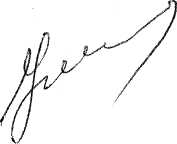                                                                                                Утвержден:                                                                                                                                          постановлением администрации								Весьегонского района								от 30.12.2013 № 934 Порядокразмещения сведений о доходах, об имуществе и обязательствах имущественного характера лиц, замещающих должности руководителей муниципальных учреждений, их супруги (супруга) и несовершеннолетних детей в информационно-телекоммуникационной сети «Интернет» на официальном сайте муниципального образования  Тверской области «Весьегонский район» и предоставления этих сведений общероссийским средствам массовой информации для опубликования1. В информационно-телекоммуникационной сети «Интернет» (далее - сеть Интернет) на официальном сайте муниципального образования Тверской области «Весьегонский район» - http://vesrn.ru (далее - официальный сайт) размещаются и общероссийским средствам массовой информации по их запросу предоставляются для опубликования следующие сведения о доходах, об имуществе и обязательствах имущественного характера лиц, замещающих должности руководителей муниципальных учреждений, их супруги (супруга) и несовершеннолетних детей (далее - сведения о доходах, об имуществе и обязательствах имущественного характера):а) перечень объектов недвижимого имущества, принадлежащих лицу, замещающему должность руководителя муниципального учреждения, его супруге (супругу) и несовершеннолетним детям на праве собственности или находящихся в их пользовании, с указанием вида, площади и страны расположения каждого из таких объектов;б) перечень транспортных средств, с указанием вида и марки, принадлежащих на праве собственности лицу, замещающему должность руководителя муниципального учреждения, его супруге (супругу) и несовершеннолетним детям;в) декларированный годовой доход лица, замещающего должность руководителя муниципального учреждения, его супруги (супруга) и несовершеннолетних детей.2. В размещаемых на официальном сайте и предоставляемых общероссийским средствам массовой информации для опубликования сведениях о доходах, об имуществе и обязательствах имущественного характера запрещается указывать:а) иные сведения (кроме указанных в пункте 1 настоящего Порядка) о доходах лица, замещающего должность руководителя муниципального учреждения, его супруги (супруга) и несовершеннолетних детей, об имуществе, принадлежащем на праве собственности названным лицам, и об их обязательствах имущественного характера;б) персональные данные супруги (супруга), несовершеннолетних детей лица, замещающего должность руководителя муниципального учреждения;в) данные, позволяющие определить место жительства, почтовый адрес, телефон и иные индивидуальные средства коммуникации лица, замещающего должность руководителя муниципального учреждения, его супруги (супруга), несовершеннолетних детей;г) данные, позволяющие определить местонахождение объектов недвижимого имущества, принадлежащих лицу, замещающему должность руководителя муниципального учреждения, его супруге (супругу), несовершеннолетним детям на праве собственности или находящихся в их пользовании;д) информацию, отнесенную к государственной тайне или являющуюся конфиденциальной.3. Сведения о доходах, об имуществе и обязательствах имущественного характера, указанные в пункте 1 настоящего Порядка, размещаются на официальном сайте в 14 рабочих дней со дня истечения срока, установленного для их подачи.4. Размещение на официальном сайте сведений о доходах, об имуществе и обязательствах имущественного характера, указанных в п. 1 настоящего Порядка, обеспечивается соответствующим структурным подразделением администрации Весьегонского района, в ведении которого находится муниципальное учреждение (далее - структурное подразделение).5. Руководитель структурного подразделения:а) в течение трех рабочих дней со дня поступления запроса от общероссийского средства массовой информации сообщают о нем лицу, замещающему должность руководителя муниципального учреждения, в отношении которого поступил запрос;б) в течение семи рабочих дней со дня поступления запроса от общероссийского средства массовой информации обеспечивают предоставление ему сведений, указанных в пункте 1 настоящего Порядка, в том случае, если запрашиваемые сведения отсутствуют на официальном сайте.6. Руководитель структурного подразделения, обеспечивающий размещение сведений, указанных в пункте 1 настоящего Порядка на официальном сайте и их представление общероссийским средствам массовой информации для опубликования, несёт в соответствии с законодательством Российской Федерации ответственность за несоблюдение настоящего Порядка, а также за разглашение сведений, отнесенных к государственной тайне или являющихся конфиденциальными.Об утверждении Порядка размещения сведений о доходах, об имуществе и обязательствах имущественного характера лиц, замещающих должности руководителей муниципальных учреждений, их супруги (супруга) и несовершеннолетних детей в информационно-телекоммуникационной сети «Интернет» на официальном сайте муниципального образования  Тверской области «Весьегонский район» и предоставления этих сведений общероссийским средствам массовой информации для опубликования